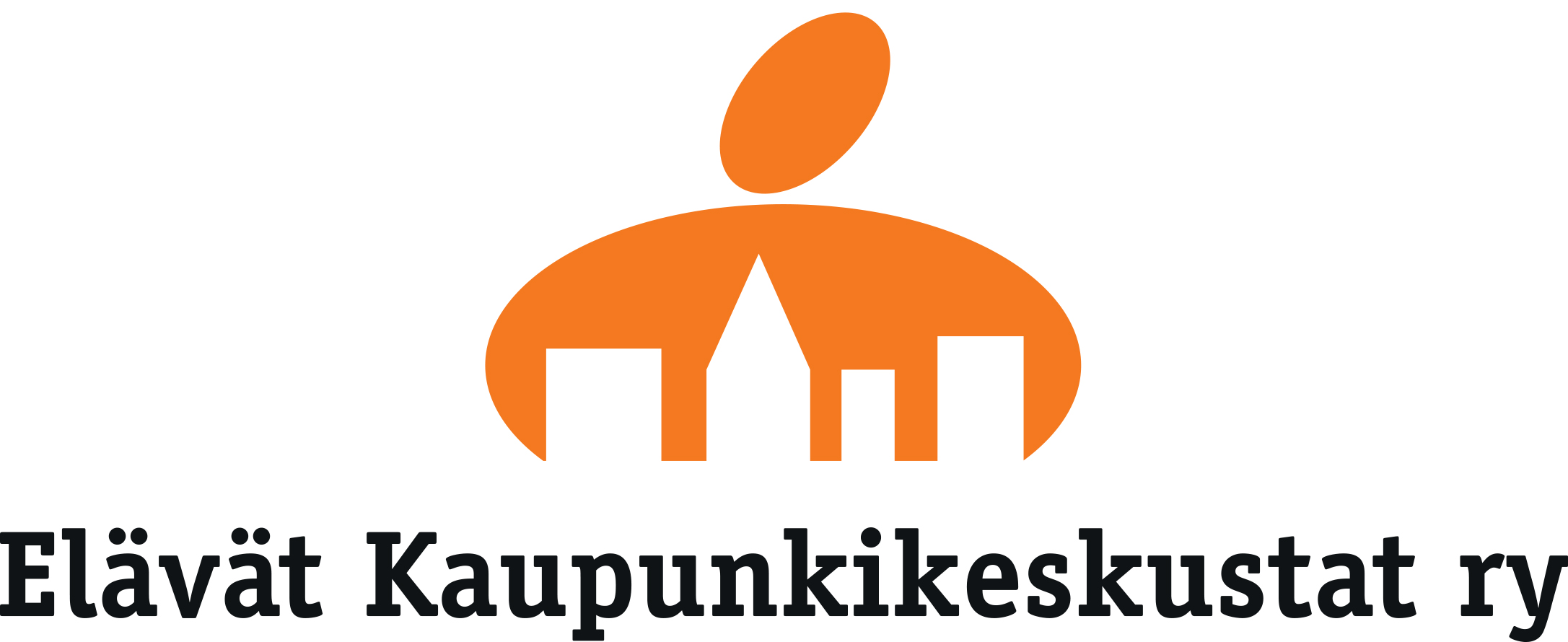 Mediatiedote 		julkaisuvapaa ti 15.3.2016 klo 11.00
TAMPERE VOITTI KESKUSTAPALKINNON ”Ydin hehkuu Pohjoismaiden suurimmassa sisäkaupungissa” Valtakunnallinen Elävät Kaupunkikeskustat ry palkitsi Tampereen kaupunkikeskustan onnistuneista uudistuksistaan. Niissä on vahvaa paikallisuutta sekä loistavaa kokonaissuunnittelua. Tampereella kehittämisponnistukset ovat suuntautuneet kaupungin ytimeen. Pohjoismaiden suurin sisäkaupunki on viimeiset 10 vuotta kehittänyt aktiivisesti keskustaansa tiivistämällä ja tiivistymisellä. Tuloksellista yhteistyötä on tehty yhdessä elinkeinoelämän kanssa taitavien kumppanuuksien avulla. Kaupungin itsenäinen asema on vahvistunut lisää reilun tunnin päässä pääkaupunkiseudusta.Palkintoraadin puheenjohtaja Matti Mare ihailee kukoistavaa Tampereen keskustaa. Ideat ovat toteutuneet. Nyt on näyttöä, johon kaikki voivat tutustua opiksi ottaen. Tampere on keskustankehittäjien malliesimerkki Suomessa.Tampere Tunnetuksi ry on Suomen vanhin kaupunkiyhdistys. Se on tehnyt jo 50 vuotta keskustan kehittämisyhteistyötä vuorovaikutteisesti. Keskustaa markkinoidaan yhtenä suurena kauppakeskuksena. Vaikuttavien Valoviikkojen ja Kukkaisviikkojen lisäksi luodaan lisää uusia tapahtumia.Tampereella keskustan kehittämisstrategia on ollut juurevaa. Se on luonut edellytyksiä yksityisille kiinteistösijoituksille. Suomen toiseksi suurin markkina-alue turvaa kiinteistösijoittajien kiinnostuksen. Uudistunut Koskikeskus, Stockmann, Sokos sekä rakentuva Ratinan kauppakeskus ankkuroivat keskustaa. Kiinteistösijoittajien mielenkiinto säilyy näin tulevaisuudessakin. Suomen korkein tornihotelli on 25-kerroksinen. Se on nyt ykkösmaamerkki osana historiallisia veturitalleja. Näin menneisyys ja tulevaisuus kohtasivat sovussa. Maanalainen pysäköintijärjestelmä tukee kaupan menestymistä. Muutkin suurhankkeet kuten kaupunkiraitiotie eli ratikka, rantaväylän tunneli, asemakeskus sekä monitoimiareena tukevat keskustan ylivetovoimaisuutta.PALKINTORAADIN KOMMENTTEJA:”Hämeenkatu on ja pysyy tamperelaisten kohtaamispaikkana””Kaikki kehittäminen on suunnannut kohti yhtä maalia eli elävää kaupunkikeskustaa””Kolmikantayhteistyö (kaupunki/elinkeinoelämä/asukkaat) on ollut esimerkillistä””Tampereen tapahtumallinen kaupunkikeskusta sekä näiden tapahtumien taitava viestintä””Arkkitehtuurin taso on kiitettävää””Suomen korkein tornihotelli on ylväs maamerkki” ”Hämpin parkki on rauhoittanut ydinkeskustan ajoliikennettä””Rohkeita liikennejärjestelyjä – Hämpin parkki, Kunkun parkki, Hämeenkatu, ratikka…””Ei Tampereen keskusta silti ole valmis…””Joukkoliikennemelu Hämeenkadulla…”  Palkintoraati:johtava konsultti 		Matti Mare (puheenj.)	Retail Flow Finland Oy, p. 0500 422 374kaavoituspäällikkö	Anne Jarva		Hyvinkään kaupungin nimeämänärakennusneuvos 		Aulis Tynkkynen		Ympäristöministeriötoimitusjohtaja 		Lasse Yrjänä		Kauppatieto Oykeskustayhdistysasiant. 	Pasi Kauppinen		Elävät Kaupunkikeskustat ry:n nimeämä-toiminnanjohtaja 	Pokko Lemminkäinen (siht.)	Elävät Kaupunkikeskustat ry p. 040 555 3462 ELÄVÄT KAUPUNKIKESKUSTAT RY PÄHKINÄNKUORESSA(kotisivut www.kaupunkikeskustat.fi)”19 VUOTTA ELÄVIÄ KAUPUNKIKESKUSTOJA SUOMEEN”Yhdistys on perustettu 1997. Siihen kuuluu laajapohjaisesti kaupunkikeskustatoimijoita ympäri Suomea. Jokainen yhdistyksen jäsen on mukana kehittämässä aktiivisesti omaa kaupunkikeskustaansa. Kehittämistyökaluihin kuuluvat esimerkiksi kaavoitus, rakenteellinen ja kaupunkikuvallinen kehittämistyö, kiinteistöjen ja kortteleiden jalostaminen, kaupallisten toimintojen kehittäminen sekä erilaiset markkinointi- ja viestintätuotteet sekä elämykselliset keskustatapahtumat.Elävät Kaupunkikeskustat ry:ssä on noin 100 jäsentä lähtien kaupungeista, kaupunkikeskustayhdistyksistä, kaupan keskusjärjestöistä, kaupan keskusliikkeistä, keskustakehittämisen asiantuntijoistakotipaikka on Helsingissä Kuntatalollaon kattojärjestö suomalaisten kaupunkikeskustojen kehittämisyhteistyölleedistää kaupunkikeskustojen kehittymistäsynnyttää yhteistyötä eri kaupunkikeskustojen osapuolten välilleinnostaa investointeihinedistää asiantuntemustajakaa vuosittain keskustapalkinnon lisäksi PIKE-palkinnon (Mänttä voitti vuonna 2014, Vääksy vuonna 2015) järjestää seminaareja mm. Vääksyn kevätseminaari 21.4.2016 konferenssi on Seinäjoella 24.- 25.8.2019  syysekskursioita: 2006 Bilbao, 2007 Genova, 2008 Budapest, 2009 Berliini, 2010 Torino, 2011 Pietari, 2012 Lontoo, 2013 Dresden, 2014 Tallinna, 2015 Bratislava/WienYmpäristöministeriö on yhdistyksen päätukija KAUPUNKIKESKUSTAPALKINNOT1. Kajaani	 		19992. Lahti			20003. Oulu			20024. Kouvola (ja H:linna)	20035. Pori	 			20046. Joensuu 			20057. Vaasa 			20068. Jyväskylä			20079. Imatra			200810. Rauma			200911. Kotka			201012. Kokkola			201113. Mikkeli			201214. Kemi				201315. Kuopio			201416. Hyvinkää			201517. Tampere			2016 Pokko Lemminkäinentoiminnanjohtaja / puh. 040 555 3462Elävät Kaupunkikeskustat rypokko.lemminkainen(@)kaupunkikeskustat.fi